ВНИМАНИЕ!Филиал ПАО «ТрансКонтейнер» на Красноярской железной дорогеинформирует о внесении изменений в документацию закупки открытого конкурса в электронной форме № ОКэ-НКПКРАСН-21-0006 по предмету закупки «Поставка комплектов: лоток ЛВК ВМ и решетка оцинкованная, лоток ЛВК ВМ и решетка чугунная для нужд контейнерного терминала Базаиха филиала ПАО "ТрансКонтейнер" на Красноярской железной дороге»Пункт 9 раздела 5 «Информационная карта» документации о проведении о закупке изложить в следующей редакции:«»Далее по тексту…Председатель Постоянной рабочей группыКонкурсной комиссии филиала ПАО «ТрансКонтейнер»на Красноярской железной дороге	                                                      Р.С. Кульков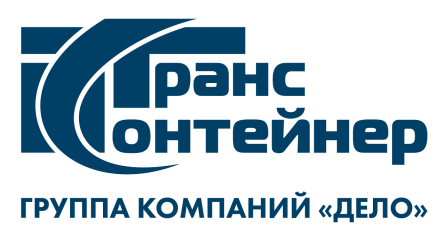 9.Подведение итоговПодведение итогов состоится не позднее «13» мая 2021 г. 14 часов 00 минут местного времени по адресу, указанному в пункте 3 Информационной карты.